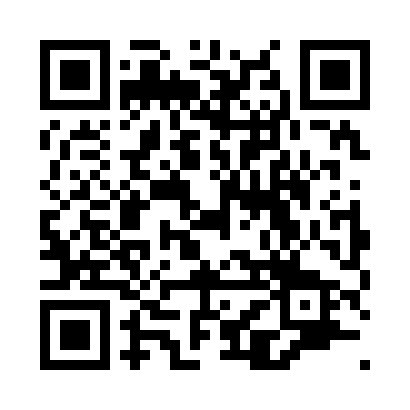 Prayer times for Beguildy, Powys, UKWed 1 May 2024 - Fri 31 May 2024High Latitude Method: Angle Based RulePrayer Calculation Method: Islamic Society of North AmericaAsar Calculation Method: HanafiPrayer times provided by https://www.salahtimes.comDateDayFajrSunriseDhuhrAsrMaghribIsha1Wed3:405:411:106:188:4010:412Thu3:375:391:106:198:4110:443Fri3:345:371:106:208:4310:474Sat3:315:351:096:218:4510:505Sun3:275:331:096:228:4610:536Mon3:245:311:096:238:4810:567Tue3:215:301:096:248:5010:598Wed3:195:281:096:258:5111:009Thu3:185:261:096:268:5311:0110Fri3:175:241:096:278:5511:0211Sat3:165:231:096:288:5611:0312Sun3:155:211:096:298:5811:0413Mon3:155:201:096:308:5911:0414Tue3:145:181:096:319:0111:0515Wed3:135:161:096:329:0311:0616Thu3:125:151:096:339:0411:0717Fri3:115:131:096:349:0611:0818Sat3:115:121:096:359:0711:0819Sun3:105:111:096:359:0911:0920Mon3:095:091:096:369:1011:1021Tue3:095:081:096:379:1211:1122Wed3:085:071:096:389:1311:1123Thu3:085:051:106:399:1411:1224Fri3:075:041:106:409:1611:1325Sat3:075:031:106:409:1711:1426Sun3:065:021:106:419:1811:1427Mon3:065:011:106:429:2011:1528Tue3:055:001:106:439:2111:1629Wed3:054:591:106:439:2211:1630Thu3:044:581:106:449:2311:1731Fri3:044:571:116:459:2511:18